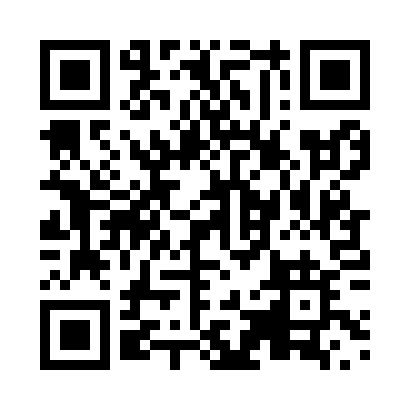 Prayer times for Grove Creek, Quebec, CanadaWed 1 May 2024 - Fri 31 May 2024High Latitude Method: Angle Based RulePrayer Calculation Method: Islamic Society of North AmericaAsar Calculation Method: HanafiPrayer times provided by https://www.salahtimes.comDateDayFajrSunriseDhuhrAsrMaghribIsha1Wed4:155:511:026:038:149:512Thu4:125:501:026:048:159:533Fri4:105:481:026:058:169:544Sat4:085:471:026:068:179:565Sun4:065:451:026:078:199:586Mon4:045:441:026:078:2010:007Tue4:025:431:026:088:2110:028Wed4:005:411:026:098:2210:049Thu3:585:401:016:108:2410:0610Fri3:575:391:016:108:2510:0711Sat3:555:371:016:118:2610:0912Sun3:535:361:016:128:2710:1113Mon3:515:351:016:128:2910:1314Tue3:495:341:016:138:3010:1515Wed3:475:331:016:148:3110:1716Thu3:455:311:016:158:3210:1817Fri3:445:301:016:158:3310:2018Sat3:425:291:026:168:3410:2219Sun3:405:281:026:178:3610:2420Mon3:395:271:026:178:3710:2621Tue3:375:261:026:188:3810:2722Wed3:355:251:026:198:3910:2923Thu3:345:241:026:198:4010:3124Fri3:325:231:026:208:4110:3225Sat3:315:231:026:208:4210:3426Sun3:295:221:026:218:4310:3627Mon3:285:211:026:228:4410:3728Tue3:275:201:026:228:4510:3929Wed3:265:201:036:238:4610:4030Thu3:245:191:036:238:4710:4231Fri3:235:181:036:248:4810:43